                 Приложение 5                                                                к Положению о ведомственных наградах                                                                           администрации Амвросиевского района 					               (подпункт 1.10.)ОПИСАНИЕПочетного нагрудного знака «За заслуги перед Амвросиевским районом»Нагрудный знак изготавливается из металла золотистого цвета с элементами цветной эмали. Нагрудный знак имеет форму овала по высоте – 60 мм, по ширине – 55 мм. По центру нагрудного знака расположен медальон покрытый белой эмалью с изображением герба Амвросиевского района.  Рельефная надпись «За заслуги перед Амвросиевским районом» расположена  по окружности медальона. Изображение ленты покрыто темно-красной эмалью.  Надпись покрыта золотистой эмалью. Лента с надписью в обрамлении венка из пшеничных колосьев золотистого цвета. В нижней части нагрудного знака  колосья скреплены лентой зеленого цвета.На обратной стороне нагрудного знака располагается застежка для прикрепления к одежде, и на нагрудном знаке нанесен текст «Донецкая Народная Республика», ниже текста – номер нагрудного знака. Рисунок Почетного нагрудного знака «За заслуги перед Амвросиевским районом»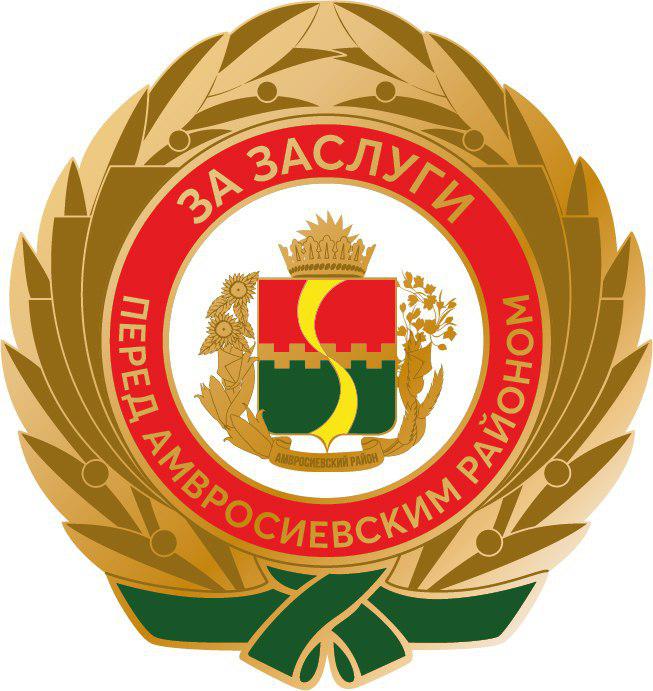 